Приложение № 1к решению Думы городского округа Кинель Самарской областиот « 30 » марта 2017 года №  240Эскиз Почетного знака городского округа Кинель Самарской области «За заслуги перед городским округом Кинель»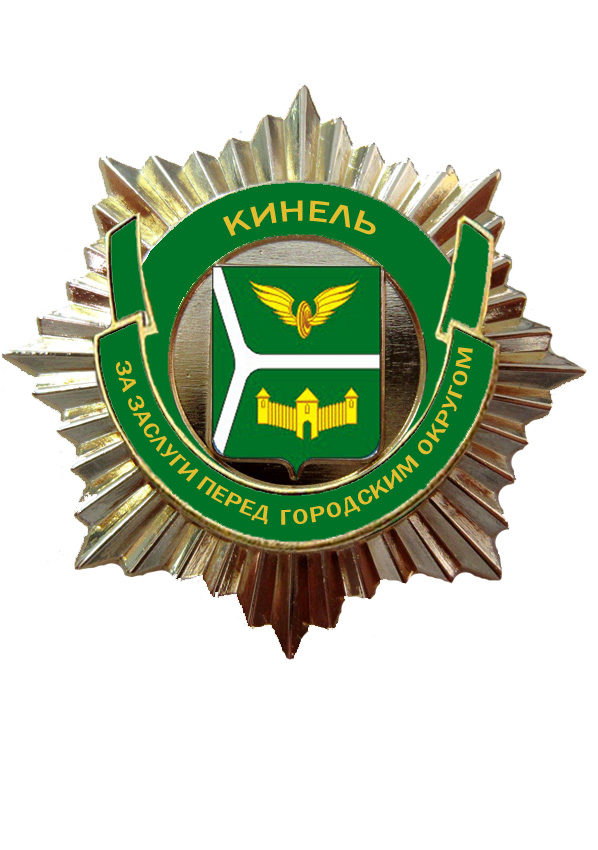 